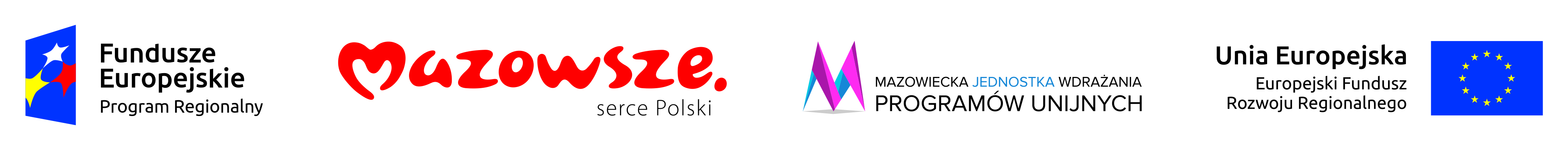 Karta zmian do Regulaminu konkursu: RPMA.04.03.01-IP.01-14-027/16.Oś priorytetowa IV Przejście na gospodarkę niskoemisyjną - Działanie 4.3 Redukcja emisji zanieczyszczeń powietrza - Poddziałanie 4.3.1 Ograniczanie zanieczyszczeń powietrza i rozwój mobilności miejskiej - Typ projektów: Rozwój zrównoważonej multimodalnej mobilności miejskiej. Nabór wniosków na projekty wskazane w Planie inwestycyjnym dla subregionów objętych OSI problemowymi.lp.ZmianaZmianaZakres zmianyUzasadnienieTermin od którego stosowane są zmiany1.byłoPkt. 1.9. Okres realizacji projektu nie może przekroczyć 30 czerwca 2018 r.Zmiana okresu realizacji projektuWprowadzona zmiana wynika z decyzji Zarządu Województwa Mazowieckiego, która została podjęta na posiedzeniu nr 262/17 
w dniu 31 lipca 2017 r.Zmiany obowiązują od momentu podjęcia decyzji przez ZWM.1.jestPkt. 1.9. Okres realizacji projektu nie może przekroczyć 30 września 2018 r.Zmiana okresu realizacji projektuWprowadzona zmiana wynika z decyzji Zarządu Województwa Mazowieckiego, która została podjęta na posiedzeniu nr 262/17 
w dniu 31 lipca 2017 r.Zmiany obowiązują od momentu podjęcia decyzji przez ZWM.